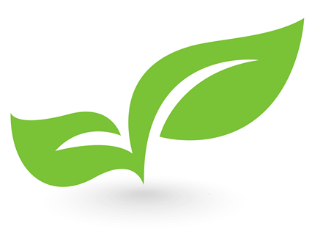 FactuurnummerFactuurdatumVervaldatumUw referentieXXXXXDD-MM-YYYYDD-MM-YYYYXXXDATUMOMSCHRIJVINGOMSCHRIJVINGAANTALAANTALAANTALSTUKSPRIJSSTUKSPRIJSSTUKSPRIJSSTUKSPRIJSSTUKSPRIJSSTUKSPRIJSSTUKSPRIJSSTUKSPRIJSBTWSUBTOTAALDD-MM-YYYYOmschrijving geleverde productOmschrijving geleverde product55548,0048,0048,0048,0048,0048,0048,0048,0021%240,00DD-MM-YYYYInstructieboekInstructieboek11124,9524,9524,9524,9524,9524,9524,9524,959%24,95DD-MM-YYYYVerzendkostenVerzendkosten1117,957,957,957,957,957,957,957,9521%7,95TOTAAL EXCL. BTWTOTAAL EXCL. BTWTOTAAL EXCL. BTWTOTAAL EXCL. BTWTOTAAL EXCL. BTWTOTAAL EXCL. BTWTOTAAL EXCL. BTW€ 272,90BTW%BTW%BTW%BTW%BTW%BTW%OVEROVEROVERBEDRAGBEDRAG0%0%0%0%0%0%-----9%9%9%9%9%9%24,9524,9524,951,501,5021%21%21%21%21%21%247,95247,95247,95 57,31 57,31TOTAAL BTWTOTAAL BTWTOTAAL BTW€ 58,81TE BETALENTE BETALENTE BETALENTE BETALEN€  331,71